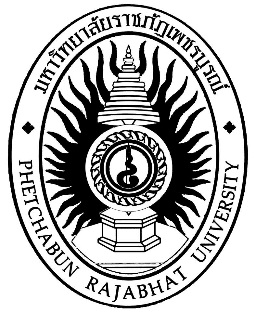 แบบติดตามความก้าวหน้าการพัฒนาเว็บไซต์ตามมาตรฐานให้ติดอันดับ Webometricsวันที่........../........................./.............ชื่อหน่วยงาน.........................................................................................................................................................ชื่อ-สกุลผู้กรอกข้อมูล...........................................................................หมายเลขติดต่อ.......................................สรุปผลการดำเนินงานดังนี้กรุณาใส่ลิงค์ที่อยู่ของไฟล์ Sitemap สำหรับตรวจสอบ…………………………………………………………………………………………………………………………………………………………ลงชื่อผู้กรอกข้อมูล.................................................................... (....................................................................)   ตำแหน่ง............................................................................หมายเหตุ รายละเอียดผลการดำเนินงานให้อัพโหลดไฟล์ Sitemap ชนิด Html ไว้บนเว็บที่จัดทำและใส่ลิงค์สำหรับตรวจสอบไว้ในแบบติดตามนี้ตัวชี้วัดจำนวน1. PRESENCE (10%) เป็นการให้คะแนนจากปริมาณเนื้อหาที่เผยแพร่ในเว็บของมหาวิทยาลัย วัดจากการ จัดทำดัชนีตามเครื่องมือของ Google ทั้งหน้าเว็บเพจแบบ static และ dynamic ไม่รวมไฟล์ pdf2. VISIBILITY (50%) เป็นการให้คะแนนจำนวน Webpage ทั้งหมดของสถาบันที่ได้รับการเชื่อมโยง Link จาก เว็บไซต์อื่น หรือเรียกว่า Back Link (วัดด้วย Majestic SEO and ahrefs)3. OPENNESS (10%) เป็นการให้คะแนนจากการนับจำนวนไฟล์ PDF ที่เครื่องมือของ Google ตรวจพบ4. EXCELLENCE (30%) เป็นการให้คะแนนจากจำนวนเอกสารทางวิชาการด้านวิทยาศาสตร์ 